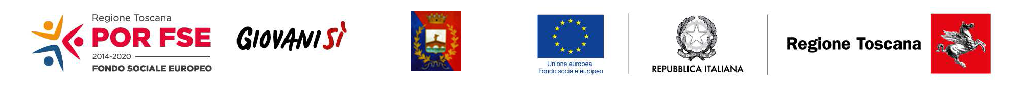 All.B)AL COMUNE DI PONSACCOPiazza R.Valli, n.856038 Ponsacco (PI)Al Servizio “Politiche educative”PEC: ponsacco@postacert.toscana.itMANIFESTAZIONE DI INTERESSE PER LA DISPONIBILITA’ ALLA VENDITA DI POSTI-BAMBINO DA PARTE DELLE STRUTTURE EDUCATIVE PER LA PRIMA INFANZIA PRIVATE ACCREDITATE, TRAMITE CONVENZIONAMENTO, RISERVATI AI BAMBINI RESIDENTI NEL COMUNE DI PONSACCO.Il sottoscritto (indicare nome e cognome) __________________________________ ____________________ nato a __________________ Provincia______ il _____/____/_____ C.F.____________________________ residente in __________________________Via/Piazza ______________________________ CAP ______________ Nazione ___________________nella sua qualità di legale rappresentante di (indicare Denominazione Ente o Società) ___________________________________________________________________________avente come ragione sociale ________________________________________________ Codice fiscale/Partita IVA ________________________________ con sede legale in________________________________Via__________________________________ n. ___ CAP____________Provincia di __________________________ Tel. ________________Fax __________________ e–mail __________________________ PEC _____________________________________________In riferimento  al servizio educativo accreditato per la prima infanzia sito nel Comune di_______________________, in via /piazza _______________________ n. _____, consapevole che il presente avviso e la successiva ricezione delle manifestazioni di interesse non vincolano in alcun modo il Comune di Ponsacco, che si riserva la facoltà di non procedere all’acquisto di posti bambino in seguito alla verifica della distribuzione territoriale della domanda delle famiglie CHIEDEDi essere incluso nell’elenco dei servizi presso i quali il Comune di Ponsacco potrà effettuare l'acquisto di posti bambino tramite stipula di successiva convenzione per l’a.e. 2017/2018.A tal fine, ai sensi degli artt. 46 e 47 del D.P.R. n. 445/2000, sotto la propria responsabilità ed avendone piena conoscenza, consapevole delle responsabilità penali derivanti dal rilascio di dichiarazioni mendaci, di formazione o uso di atti falsi, concessi sulla base di una dichiarazione non veritiera, richiamate dagli artt. 75 e 76 del medesimo decretoDICHIARA1) che in base allo statuto o atto costitutivo i poteri di amministrazione sono attribuiti alla/e seguente/i persone:………………… …………………..(nome, cognome), nato a ……………...... il …….…… C.F. ……………….....………………… …………………..(nome, cognome), nato a ……………...... il …….…… C.F. ……………….....2) che in base allo statuto o atto costitutivo la rappresentanza legale è attribuita alle seguenti persone: (indicare per ognuno: nome, cognome, data e luogo di nascita, codice fiscale, carica sociale, data di nomina e relativa scadenza)- ………………………………… nato a ……………………............ il ……….....……… C.F. .......…….……………………carica sociale …………………………............. data di nomina ……………… data di scadenza ………..………- ………………………………… nato a …………………….............il ……………… C.F. …….………............……………carica sociale …………………...........……….. data di nomina ……………… data di scadenza ………..………3) che l’ impresa/società/associazione è iscritta al n. ………………… del Registro delle Imprese presso la CCIAA di ………..…… dal ……………………, con durata prevista fino al ………………........………,ovveroche la impresa/società/associazione è iscritta al n. ……......del R.E.A. presso la CCIAA di …………….........................................................… dal ….............................................………,ovveroche l’associazione è iscritta al n. ……………..........all’ Albo Regionale - articolazione provinciale – delle Associazioni di Volontariato di cui alla L. 266/1991 e L.R. 28/93, o di Promozione Sociale L. 383/2000 e L.R. 42/2002, senza procedura di revoca della Regione……… ………………............ dal …………….......,ovveroche la impresa/società/associazione è iscritta al n. ………........…….... del Registro delle Imprese Sociali costituite ai sensi del D. Lgs. 155/2006 dal …………………….....................….4) che non sussistono a proprio carico né a carico dei soggetti indicati all’art. 80 comma 3 del D.lgs 50/2016 alcuna delle cause ostative di cui ai commi 1, 2, 4 e 5 [riportati in calce] del medesimo 80 e che il Tribunale del luogo di residenza del sottoscritto, presso il quale verificare le verifiche di legge, è il seguente:Tribunale di ……………….....................................................................................................;elenco soggetti:OppureNEI CONFRONTI DEL SOTTOSCRITTO sono state pronunciate le seguenti sentenze di condanna passata in giudicato, o emessi i seguenti decreti penali di condanna divenuti irrevocabili, ovvero le seguenti sentenze di applicazione della pena su richiesta ai sensi dell’art. 444 del Codice di procedura penale, per i seguenti reati:_____________________________________________________________________________________________________________________________________________________________________________________________________________________NEI CONFRONTI DI (riportare nominativi)_____________________________________________________________________________________________________________________sono state pronunciate le seguenti sentenze di condanna passata in giudicato, o emessi i seguenti decreti penali di condanna divenuti irrevocabili, ovvero le seguenti sentenze di applicazione della pena su richiesta ai sensi dell’art. 444 del Codice di procedura penale, per i seguenti reati:____________________________________________________________________________________________________________________________________________________________________________________________________________________NEI CONFRONTI DI (riportare i nominativi)____________________________________________________________________________________________________________________Sono state pronunciate le seguenti  sentenze di condanna passata in giudicato, o emesso decreto penale di condanna divenuto irrevocabile, ovvero sentenza di applicazione della pena su richiesta ai sensi dell’art. 444 del Codice di procedura penale:______________________________________________________________________________________________________________________________________________5) essere in regola con le norme che disciplinano il diritto al lavoro dei disabili e, in particolare, con le disposizioni di cui alla legge n. 68/1999, e la relativa certificazione potrà essere richiesta alla competente Direzione Provinciale del Lavoro di (indicare sede)...........................................;6) di  essere in regola con i versamenti relativi ai contributi previdenziali ed assistenziali a favore dei lavoratori secondo la legislazione italiana e che la sede di iscrizione INPS e INAIL per la richiesta del DURC e quella di...................................................................... (nel caso di iscrizioni presso più sedi vanno indicate tutte);7) di essere in regola con gli adempimenti previsti dal T.U. D.lgs n. 81/2008 riguardo alla sicurezza dei lavoratori.8) di accettare tutte le condizioni stabilite nell’avviso pubblico comunale e di conoscere pienamente quanto previsto “dall’Avviso pubblico finalizzato al sostegno dell'offerta di servizi per la prima infanzia (3-36 mesi) – anno educativo 2016/2017”, approvato dalla Regione Toscana con Decreto Dirigenziale n. 5331 del 26/4/2017 ai fini del quale:DICHIARAa) che la struttura è in possesso dell’accreditamento rilasciato con atton. ..............del………….........;b) che la ricettività della struttura e pari a n..........................bambini;c) di essere disponibile a convenzionarsi con il Comune di Ponsacco per un minimo di n...........................ed un massimo di n...........................posti bambino;SI IMPEGNAa fornire le ulteriori notizie, informazioni e documentazioni richieste per il prosieguo della procedura;AUTORIZZAIl Comune di Ponsacco:- ad effettuare tutte le indagini tecniche e amministrative dallo stesso ritenute necessarie;- a trattare i dati personali ai sensi del D.Lgs. 196/2003 esclusivamente per le finalità previste dall’Avviso pubblico.ALLEGA- Fotocopia documento di riconoscimento in corso di validità del legale rappresentanteLuogo e data, ____________________            Firma:_______________________________									(per esteso,leggibile)NominativoData e luogo di nascitaC.F.QualificaResidenza (indirizzo completo)